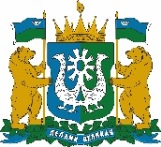 РЕГИОНАЛЬНАЯ СЛУЖБА ПО ТАРИФАМ
ХАНТЫ-МАНСИЙСКОГО АВТОНОМНОГО ОКРУГА – ЮГРЫ(РСТ ЮГРЫ)ПРИКАЗОб установлении тарифов в сфере холодного водоснабжения для организаций, осуществляющих холодное водоснабжение, и о внесении изменений в некоторые приказы Региональной службы по тарифам Ханты-Мансийского автономного округа – Югрыг. Ханты-Мансийск«17» ноября 2022 г.								   № 69-нпВ соответствии с Федеральным законом от 7 декабря 2011 года 
№ 416-ФЗ «О водоснабжении и водоотведении», постановлением Правительства Российской Федерации от 13 мая 2013 года № 406 
«О государственном регулировании тарифов в сфере водоснабжения и водоотведения», постановлением Правительства Российской Федерации от 14 ноября 2022 года № 2053 «Об особенностях индексации регулируемых цен (тарифов) с 1 декабря 2022 г. по 31 декабря 2023 г. и о внесении изменений в некоторые акты Правительства Российской Федерации», приказом Федеральной службы по тарифам от 27 декабря 2013 года 
№ 1746-э «Об утверждении Методических указаний по расчету регулируемых тарифов в сфере водоснабжения и водоотведения», на основании постановления Правительства Ханты-Мансийского автономного округа – Югры от 14 апреля 2012 года № 137-п «О Региональной службе по тарифам Ханты-Мансийского автономного округа – Югры», протокола правления Региональной службы по тарифам Ханты-Мансийского автономного округа – Югры от 17 ноября 2022 года № 50
п р и к а з ы в а ю:1. Установить одноставочные тарифы в сфере холодного водоснабжения для организаций, осуществляющих холодное водоснабжение, на период с 1 декабря 2022 года по 31 декабря 2025 года согласно приложению 1 к настоящему приказу.2. Установить долгосрочные параметры регулирования тарифов, определяемые на долгосрочный период регулирования при установлении одноставочных тарифов в сфере холодного водоснабжения с использованием метода индексации для организаций, осуществляющих холодное водоснабжение, на 2023 – 2025 годы, согласно приложению 2 к настоящему приказу. 	3. Внести в приказ Региональной службы по тарифам Ханты-Мансийского автономного округа – Югры от 15 февраля 2022 года № 6-нп «Об установлении тарифов в сфере холодного водоснабжения для муниципального предприятия муниципального образования Октябрьский район «Объединенные коммунальные системы» и о внесении изменений в некоторые приказы Региональной службы по тарифам Ханты-Мансийского автономного округа – Югры» изменения, признав пункт 1 и приложение утратившими силу.4. Внести в приказ Региональной службы по тарифам Ханты-Мансийского автономного округа – Югры от 17 февраля 2022 года № 8-нп «Об установлении тарифов в сфере холодного водоснабжения для организаций, осуществляющих холодное водоснабжение, и о внесении изменений в приказ Региональной службы по тарифам Ханты-Мансийского автономного округа – Югры от 29 ноября 2018 года № 70-нп «Об установлении тарифов в сфере холодного водоснабжения и водоотведения для организаций, осуществляющих холодное водоснабжение и водоотведение» изменения, признав пункт 1 и приложение утратившими силу. 5. Внести в приказ Региональной службы по тарифам Ханты-Мансийского автономного округа – Югры от 12 апреля 2022 года № 27-нп «Об установлении тарифов в сфере холодного водоснабжения для муниципального предприятия муниципального образования Октябрьский район «Объединенные коммунальные системы» изменения, признав пункт 1 и приложение 1 утратившими силу.6. Настоящий приказ вступает в силу с 1 декабря 2022 года.Руководитель службы						        А.А. БерезовскийПриложение 1к приказу Региональной службыпо тарифам Ханты-Мансийскогоавтономного округа – Югры     от 17 ноября 2022 года № 69-нпОдноставочные тарифы в сфере холодного водоснабжения для организаций, осуществляющих холодное водоснабжение* Выделяется в целях реализации пункта 6 статьи 168 Налогового кодекса Российской Федерации (часть вторая).Примечания:1. Тариф учитывает следующие стадии технологического процесса: подъем воды, водоподготовка, транспортировка воды. 2. Тариф учитывает следующие стадии технологического процесса: подъем воды, транспортировка воды.3. Тариф учитывает следующие стадии технологического процесса: подъем воды, водоподготовка.4. Тариф учитывает следующие стадии технологического процесса: подъем воды, транспортировка воды (вода, отпускаемая по сетям летнего водопровода).5. Тариф учитывает следующие стадии технологического процесса: подъем воды, водоподготовка, транспортировка воды (вода, отпускаемая по сетям летнего водопровода). Приложение 2к приказу Региональной службыпо тарифам Ханты-Мансийскогоавтономного округа – Югры     от 17 ноября 2022 года № 69-нпДолгосрочные параметры регулирования тарифов, определяемые на долгосрочный период регулирования при установлении одноставочных тарифов в сфере холодного водоснабжения с использованием метода индексации для организаций, осуществляющих холодное водоснабжение, на 2023 – 2025 годыПримечание: 1. Показатель утверждается для организаций, которым права владения и (или) пользования централизованными системами горячего водоснабжения, холодного водоснабжения и (или) водоотведения, отдельными объектами таких систем, находящимися в государственной или муниципальной собственности, переданы по договорам аренды таких систем и (или) объектов или по концессионным соглашениям, заключенным в соответствии с законодательством Российской Федерации не ранее 1 января 2014 года.На период с 1 декабря 2022 года по 31 декабря 2025 годаНа период с 1 декабря 2022 года по 31 декабря 2025 годаНа период с 1 декабря 2022 года по 31 декабря 2025 годаНа период с 1 декабря 2022 года по 31 декабря 2025 годаНа период с 1 декабря 2022 года по 31 декабря 2025 годаНа период с 1 декабря 2022 года по 31 декабря 2025 годаНа период с 1 декабря 2022 года по 31 декабря 2025 годаНа период с 1 декабря 2022 года по 31 декабря 2025 годаНа период с 1 декабря 2022 года по 31 декабря 2025 годаНа период с 1 декабря 2022 года по 31 декабря 2025 года№ п/пНаименование организации, осуществляющей холодное водоснабжение Наименование муниципального образованияНаименование тарифаКатегории потребителей Одноставочные тарифы в сфере холодного водоснабжения, руб.куб.м.Одноставочные тарифы в сфере холодного водоснабжения, руб.куб.м.Одноставочные тарифы в сфере холодного водоснабжения, руб.куб.м.Одноставочные тарифы в сфере холодного водоснабжения, руб.куб.м.Одноставочные тарифы в сфере холодного водоснабжения, руб.куб.м.№ п/пНаименование организации, осуществляющей холодное водоснабжение Наименование муниципального образованияНаименование тарифаКатегории потребителей с 1 декабря 2022 года по 31 декабря 2023 года2024 год2024 год2025 год2025 год№ п/пНаименование организации, осуществляющей холодное водоснабжение Наименование муниципального образованияНаименование тарифаКатегории потребителей с 1 декабря 2022 года по 31 декабря 2023 годас 1 января по 30 июняс 1 июля по 31 декабряс 1 января по 30 июняс 1 июля по 31 декабря1Общество с ограниченной ответственностью «Концессионная Коммунальная Компания»городской округ Когалым Ханты-Мансийского автономного округа – Югрыпитьевая вода 1для прочих потребителей (без учета НДС)150,28150,28159,84159,84160,291Общество с ограниченной ответственностью «Концессионная Коммунальная Компания»городской округ Когалым Ханты-Мансийского автономного округа – Югрытехническая вода 2для прочих потребителей (без учета НДС)43,4643,4646,6646,6646,771Общество с ограниченной ответственностью «Концессионная Коммунальная Компания»городской округ Лангепас Ханты-Мансийского автономного округа – Югрыпитьевая вода 1для прочих потребителей (без учета НДС)445,92445,92476,23425,63425,631Общество с ограниченной ответственностью «Концессионная Коммунальная Компания»городской округ Лангепас Ханты-Мансийского автономного округа – Югрытехническая вода 2для прочих потребителей (без учета НДС)255,60255,60272,94272,47272,471Общество с ограниченной ответственностью «Концессионная Коммунальная Компания»городской округ Покачи Ханты-Мансийского автономного округа – Югрыпитьевая вода 1для прочих потребителей (без учета НДС)212,77212,77258,46243,24243,241Общество с ограниченной ответственностью «Концессионная Коммунальная Компания»городской округ Покачи Ханты-Мансийского автономного округа – Югрытехническая вода 2для прочих потребителей (без учета НДС)92,5892,58127,88113,91113,912Муниципальное предприятие муниципального образования Октябрьский район «Объединенные коммунальные системы»сельское поселение Сергино Октябрьского  муниципального района Ханты-Мансийского автономного округа – Югрыпитьевая вода 1для прочих потребителей (без учета НДС)76,5476,5481,3481,3485,632Муниципальное предприятие муниципального образования Октябрьский район «Объединенные коммунальные системы»сельское поселение Сергино Октябрьского  муниципального района Ханты-Мансийского автономного округа – Югрыпитьевая вода 1для населения (с учетом НДС*)91,8591,8597,6197,61102,762Муниципальное предприятие муниципального образования Октябрьский район «Объединенные коммунальные системы»сельское поселение Сергино Октябрьского  муниципального района Ханты-Мансийского автономного округа – Югрыпитьевая вода 3для прочих потребителей (без учета НДС)40,6840,6843,2243,2245,492Муниципальное предприятие муниципального образования Октябрьский район «Объединенные коммунальные системы»сельское поселение Сергино Октябрьского  муниципального района Ханты-Мансийского автономного округа – Югрыпитьевая вода 3для населения (с учетом НДС*)48,8248,8251,8651,8654,592Муниципальное предприятие муниципального образования Октябрьский район «Объединенные коммунальные системы»сельское поселение Карымкары Октябрьского муниципального района Ханты-Мансийского автономного округа – Югрыпитьевая вода 1для прочих потребителей (без учета НДС)354,23354,23376,56376,56389,502Муниципальное предприятие муниципального образования Октябрьский район «Объединенные коммунальные системы»сельское поселение Карымкары Октябрьского муниципального района Ханты-Мансийского автономного округа – Югрыпитьевая вода 1для населения (с учетом НДС*)425,08425,08451,87451,87467,402Муниципальное предприятие муниципального образования Октябрьский район «Объединенные коммунальные системы»сельское поселение Карымкары Октябрьского муниципального района Ханты-Мансийского автономного округа – Югрыпитьевая вода 3для прочих потребителей (без учета НДС)221,15221,15233,61233,61241,112Муниципальное предприятие муниципального образования Октябрьский район «Объединенные коммунальные системы»сельское поселение Карымкары Октябрьского муниципального района Ханты-Мансийского автономного округа – Югрыпитьевая вода 3для населения (с учетом НДС*)265,38265,38280,33280,33289,332Муниципальное предприятие муниципального образования Октябрьский район «Объединенные коммунальные системы»сельское поселение Карымкары Октябрьского муниципального района Ханты-Мансийского автономного округа – Югрытехническая вода 2для прочих потребителей (без учета НДС)239,23239,23252,49252,49260,672Муниципальное предприятие муниципального образования Октябрьский район «Объединенные коммунальные системы»сельское поселение Карымкары Октябрьского муниципального района Ханты-Мансийского автономного округа – Югрытехническая вода 2для населения (с учетом НДС*)287,08287,08302,99302,99312,802Муниципальное предприятие муниципального образования Октябрьский район «Объединенные коммунальные системы»сельское поселение Карымкары Октябрьского муниципального района Ханты-Мансийского автономного округа – Югрытехническая вода 4для прочих потребителей (без учета НДС)130,67130,67135,61135,60138,332Муниципальное предприятие муниципального образования Октябрьский район «Объединенные коммунальные системы»сельское поселение Карымкары Октябрьского муниципального района Ханты-Мансийского автономного округа – Югрытехническая вода 4для населения (с учетом НДС*)156,80156,80162,73162,72166,002Муниципальное предприятие муниципального образования Октябрьский район «Объединенные коммунальные системы»сельское поселение Карымкары Октябрьского муниципального района Ханты-Мансийского автономного округа – Югрыпитьевая вода 5для прочих потребителей (без учета НДС)245,67245,67259,68259,67267,172Муниципальное предприятие муниципального образования Октябрьский район «Объединенные коммунальные системы»сельское поселение Карымкары Октябрьского муниципального района Ханты-Мансийского автономного округа – Югрыпитьевая вода 5для населения (с учетом НДС*)294,80294,80311,62311,60320,60№ п/пНаименования организации, осуществляющих холодное водоснабжение, муниципального образованияГоды Базовый уровень операционных расходов, тыс. руб.Индекс эффективности операционных расходов, %Нормативный уровень прибыли, % 1Показатели энергосбережения и энергетической эффективностиПоказатели энергосбережения и энергетической эффективностиПоказатели энергосбережения и энергетической эффективности№ п/пНаименования организации, осуществляющих холодное водоснабжение, муниципального образованияГоды Базовый уровень операционных расходов, тыс. руб.Индекс эффективности операционных расходов, %Нормативный уровень прибыли, % 1уровень потерь воды, %удельный расход электрической энергии, потребляемой в технологическом процессе подготовки питьевой воды, на единицу объема воды, отпускаемой в сеть, кВтч./ м3удельный расход электрической энергии, потребляемой в технологическом процессе транспортировки питьевой воды, на единицу объема транспортируемой воды, кВтч./ м31Общество с ограниченной ответственностью «Концессионная Коммунальная Компания» на территории муниципального образования городской округ Когалым Ханты-Мансийского автономного округа – Югры20234900,24--9,001,300,321Общество с ограниченной ответственностью «Концессионная Коммунальная Компания» на территории муниципального образования городской округ Когалым Ханты-Мансийского автономного округа – Югры2024-1,00-9,001,300,321Общество с ограниченной ответственностью «Концессионная Коммунальная Компания» на территории муниципального образования городской округ Когалым Ханты-Мансийского автономного округа – Югры2025-1,00-9,001,300,322Общество с ограниченной ответственностью «Концессионная Коммунальная Компания» на территории муниципального образования городской округ Лангепас Ханты-Мансийского автономного округа – Югры202316966,96--9,871,260,142Общество с ограниченной ответственностью «Концессионная Коммунальная Компания» на территории муниципального образования городской округ Лангепас Ханты-Мансийского автономного округа – Югры2024-1,00-9,871,260,142Общество с ограниченной ответственностью «Концессионная Коммунальная Компания» на территории муниципального образования городской округ Лангепас Ханты-Мансийского автономного округа – Югры2025-1,00-9,871,260,143Общество с ограниченной ответственностью «Концессионная Коммунальная Компания» на территории муниципального образования городской округ Покачи Ханты-Мансийского автономного округа – Югры202318178,06--9,980,890,383Общество с ограниченной ответственностью «Концессионная Коммунальная Компания» на территории муниципального образования городской округ Покачи Ханты-Мансийского автономного округа – Югры2024-1,00-9,980,890,383Общество с ограниченной ответственностью «Концессионная Коммунальная Компания» на территории муниципального образования городской округ Покачи Ханты-Мансийского автономного округа – Югры2025-1,00-9,980,890,384Муниципальное предприятие муниципального образования Октябрьский район «Объединенные коммунальные системы» на территории муниципального образования сельское поселение Сергино Октябрьского муниципального района Ханты-Мансийского автономного округа – Югры20231397,86--8,551,260,344Муниципальное предприятие муниципального образования Октябрьский район «Объединенные коммунальные системы» на территории муниципального образования сельское поселение Сергино Октябрьского муниципального района Ханты-Мансийского автономного округа – Югры2024-1,00-8,551,260,344Муниципальное предприятие муниципального образования Октябрьский район «Объединенные коммунальные системы» на территории муниципального образования сельское поселение Сергино Октябрьского муниципального района Ханты-Мансийского автономного округа – Югры2025-1,00-8,551,260,345Муниципальное предприятие муниципального образования Октябрьский район «Объединенные коммунальные системы» на территории муниципального образования сельское поселение Карымкары Октябрьского муниципального района Ханты-Мансийского автономного округа – Югры20233095,38--6,031,700,275Муниципальное предприятие муниципального образования Октябрьский район «Объединенные коммунальные системы» на территории муниципального образования сельское поселение Карымкары Октябрьского муниципального района Ханты-Мансийского автономного округа – Югры2024-1,00-6,031,700,275Муниципальное предприятие муниципального образования Октябрьский район «Объединенные коммунальные системы» на территории муниципального образования сельское поселение Карымкары Октябрьского муниципального района Ханты-Мансийского автономного округа – Югры2025-1,00-6,031,700,27